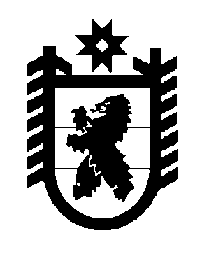 Российская Федерация Республика Карелия    ПРАВИТЕЛЬСТВО РЕСПУБЛИКИ КАРЕЛИЯРАСПОРЯЖЕНИЕот 26 мая 2016 года № 383р-Пг. Петрозаводск Внести в распределение бюджетных ассигнований на софинансирование федеральных проектов и программ, проектов, предусматривающих использование средств некоммерческих организаций (в том числе международных и межрегиональных) между главными распорядителями средств бюджета Республики Карелия на 2016 год, утвержденное распоряжением Правительства Республики Карелия от 20 января 2016 года № 23р-П, с изменениями, внесенными распоряжениями Правительства Республики Карелия от 15 февраля 2016 года 
№ 86р-П, от 14 марта 2016 года № 173р-П, от 15 апреля 2016 года № 295р-П, 
от 19 мая 2016 года № 364р-П, следующие изменения:	1) раздел 3 изложить в следующей редакции:2) в строке «Итого» цифры «53 073,2» заменить цифрами «82 917,8».            ГлаваРеспублики  Карелия                                                              А.П. Худилайнен«3.Министерство строительства, жилищно-коммунального хозяйства и энергетики Республики Карелия 33 174,63.1.Государственная программа Российской Федерации «Развитие физической культуры и спорта» (федеральная целевая программа «Развитие физической культуры и спорта в Российской Федерации  на 2016 – 2020 годы»)3 330,03.1.1.Строительство физкультурно-оздоровительного комплекса в г. Суоярви Республики Карелия 3 330,03.2.Постановление Правительства Российской Федерации 
от 11 ноября 2014 года № 1186 «О предоставлении из федерального бюджета в 2014 – 2017 годах субсидии некоммерческой организации «Фонд развития моногородов»29 844,63.2.1.Строительство объектов инженерно-технического обеспечения промышленного парка в пгт Надвоицы Сегежского района Республики Карелия 29 844,6»;